T.C.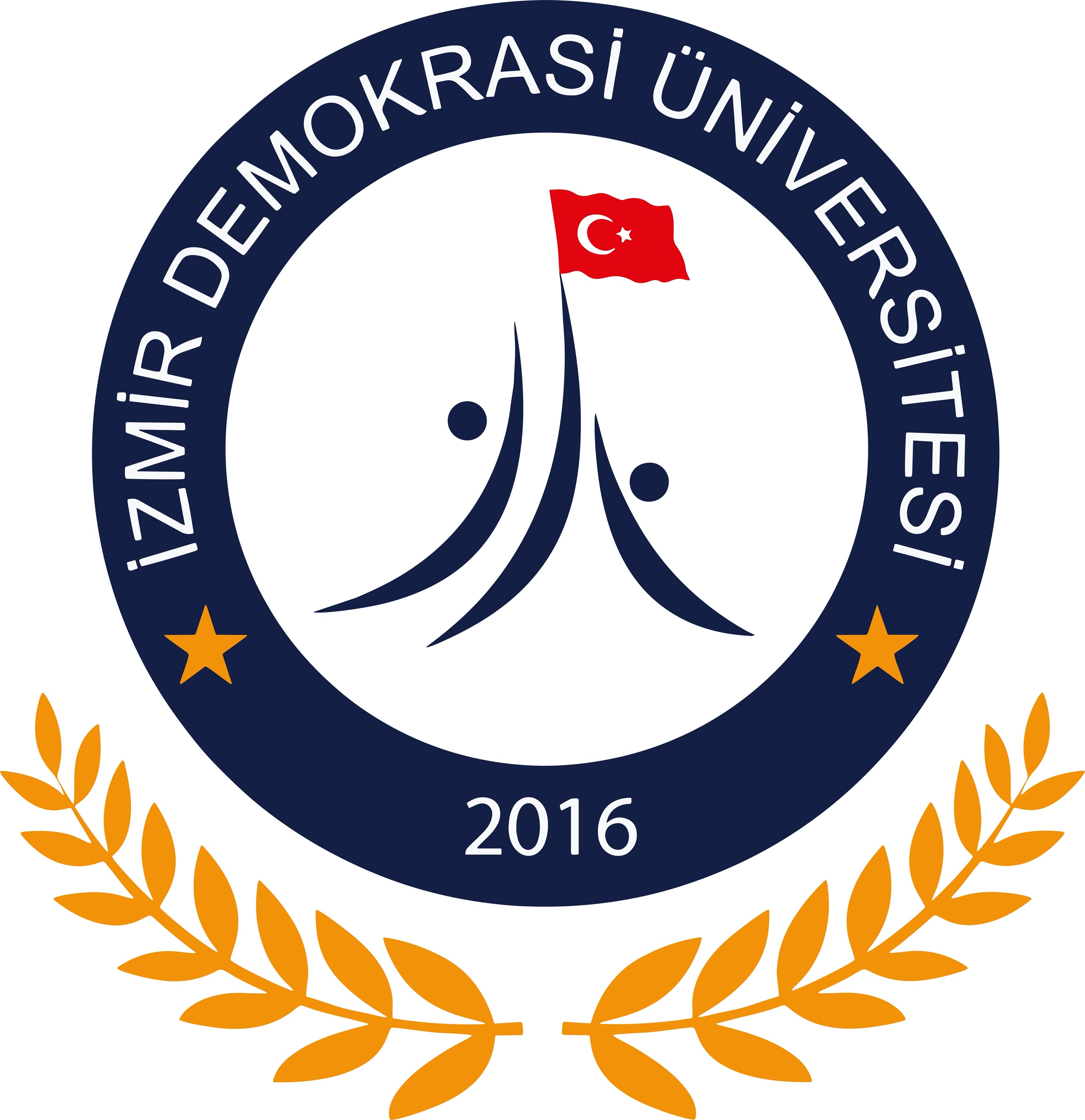 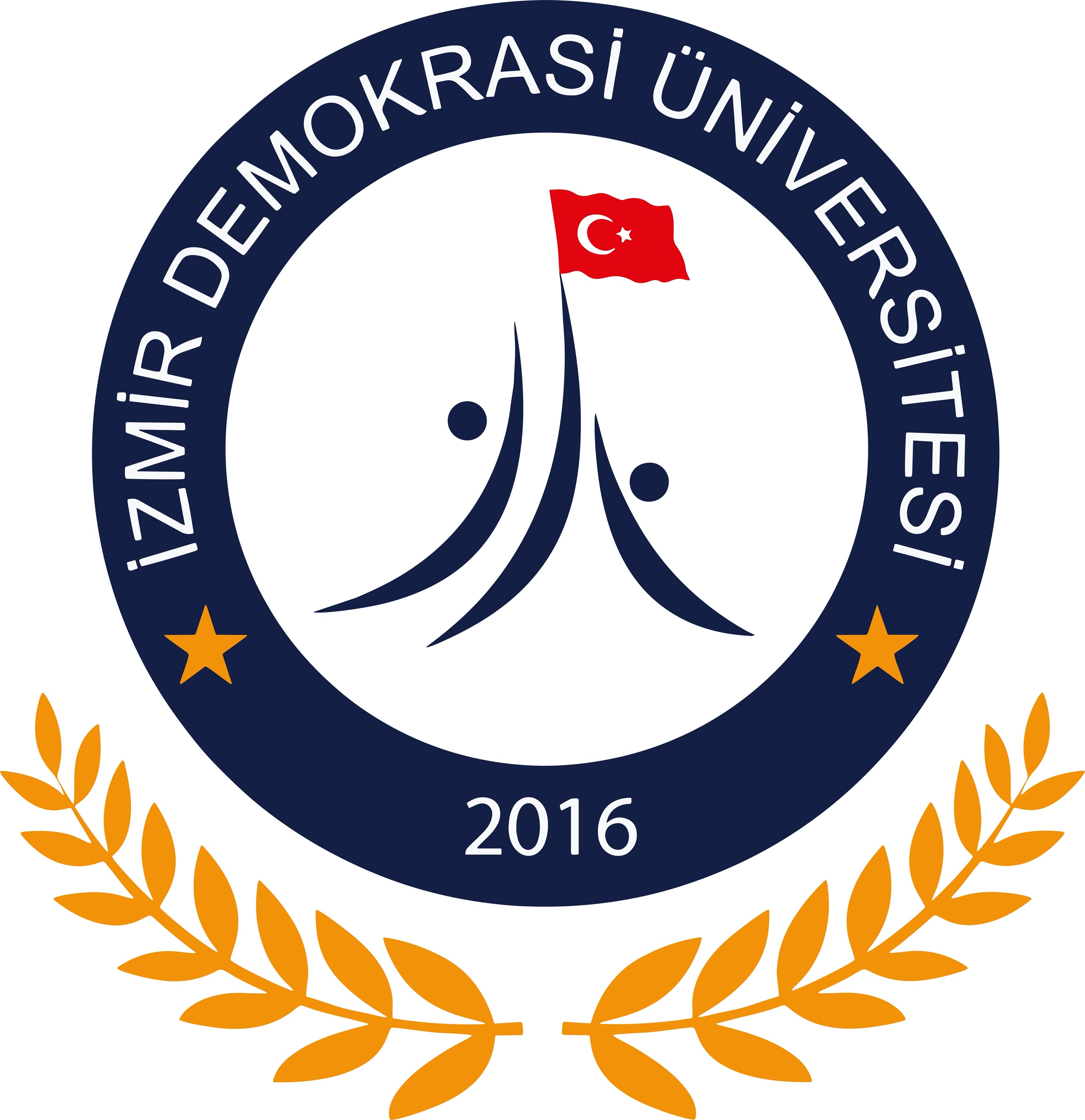 İZMİR DEMOKRASİ ÜNİVERSİTESİSOSYAL BİLİMLER ENSTİTÜSÜGENEL DİLEKÇE FORMUT.C.İZMİR DEMOKRASİ ÜNİVERSİTESİSOSYAL BİLİMLER ENSTİTÜSÜ MÜDÜRLÜĞÜ’NE	Enstitünüzün . Anabilim Dalında  numaralı Tezsiz/Tezli Yüksek Lisans/Doktora programı öğrencisiyim. 	İlgili Tezsiz/Tezli Yüksek Lisans/Doktora programına  tarihinde kayıt yaptırdım. Halen  (ders/tez/yeterlik) aşamasındayım. 	 (Enstitüden yapılması istenilen işlem ayrıntılı şekilde belirtilecektir) istiyorum.	Gereğini bilgilerinize arz ederim.											  (Ad, Soyad, İmza)EKLER : Konu ile ilgili belge var ise fotokopileri eklenecektir.Adres:						.......................................................................................................................			.......................................................................................................................				.......................................................................................................................Telefon: 		Ev:			İş:E-posta:		TC Kimlik No:	